NOTICE OF APPLICATION FOR PLANNING PERMISSIONHYSBYSIAD O GAIS AM GANIATÂD CYNLLUNIOTOWN AND COUNTRY PLANNING (DEVELOPMENT MANAGEMENT PROCEDURE) (WALES) ORDER 2012GORCHYMYN CYNLLUNIO GWLAD A THREF (GWEITHDREFN RHEOLI DATBLYGU) (CYMRU) 2012PLANNING REFERENCE / CYFEIRNOD CYNLLUNIO:  2024/00211/OUT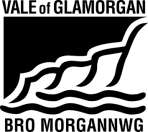 THE VALE OF GLAMORGAN COUNCILCYNGOR BRO MORGANNWGNOTICE is given that an application has been made to The Vale of Glamorgan Council for planning permission:HYSBYSIR trwy hyn i gais am ganiatâd cynllunio gael ei wneud i Gyngor Bro Morgannwg:By/Gan:	Cardiff and Vale CollegeProposal/Cynnig:	Outline planning application for proposed redevelopment of the CAVC Weycock Cross campus for up to 16 dwellings (use class C3), including demolition, public open space, sustainable urban drainage system, landscaping and associated infrastructure and engineering works. All matters reserved except for means of strategic access.Location/Lleoliad:	Barry College Of Further Education, Waycock Road, BarryNOTICE is given that an application has been made to The Vale of Glamorgan Council for planning permission:HYSBYSIR trwy hyn i gais am ganiatâd cynllunio gael ei wneud i Gyngor Bro Morgannwg:By/Gan:	Cardiff and Vale CollegeProposal/Cynnig:	Outline planning application for proposed redevelopment of the CAVC Weycock Cross campus for up to 16 dwellings (use class C3), including demolition, public open space, sustainable urban drainage system, landscaping and associated infrastructure and engineering works. All matters reserved except for means of strategic access.Location/Lleoliad:	Barry College Of Further Education, Waycock Road, BarryThe application documents can be viewed between 8:30 a.m. to 5.00 p.m. Monday to Thursday by appointment (tel no. 01446 704681) at the Dock Office, Barry Docks, Barry.The proposals can also be viewed on the Council’s Online Applications Register at https://vog.planning-register.co.uk by searching for application number 2024/00211/OUT or by scanning this QR code: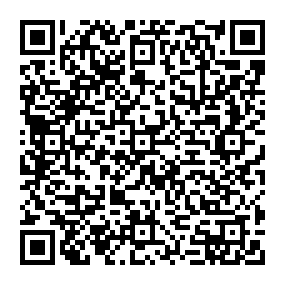 Anyone who wishes to make representations about this application should write to the Head of Sustainable Development at The Vale of Glamorgan Council, Dock Office, Barry Docks, Barry. CF63 4RT, within 21 days of the date of this notice, quoting reference 2024/00211/OUT.Gellir gwel y dogfennau cais rhwn 8:30 yb a 5:00 yp. Dydd Llun I Ddydd Iau trwy apwyntiad (rhif ffon 01446 704681) yn Swyddfa’r Doc, Dociau’r Barri, y Barri.Cewch hefyd weld y cynigion ar Gofrestr Ceisiadau Ar-lein y Cyngor drwy fynd i https://vog.planning-register.co.uk a chwilio am rif y cais 2024/00211/OUT  neu drwy sganio'r cod QR hwn:Dylai unrhyw un sydd am wneud sylwadau ar y cais ysgrifennu at Prif Gynllunydd Ceisiadau,Cyngor Bro Morgannwg, Swyddfa’r Doc, Dociau’r Barri, y Barri, CF63 4RT, cyn pen 21 o ddiwrnodau ar ôl dyddiad yr hysbysiad hwn, gan ddyfynnu’r cyfeirnod «2024/00211/OUTDated/Dyddiad:  Vale of Glamorgan Council (Local Planning Authority)Cyngor Bro Morgannwg (Awdurdod Cynllunio Lleol)Dated/Dyddiad:  Vale of Glamorgan Council (Local Planning Authority)Cyngor Bro Morgannwg (Awdurdod Cynllunio Lleol)